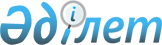 Қазақстан Республикасы Президентінің қатысуымен өткен Қазақстан Республикасы Үкіметінің кеңейтілген мәжілісінің 2005 жылғы 21 қарашадағы N 01-7.8 хаттамасын іске асыру жөніндегі іс-шаралар жоспарын бекіту туралыҚазақстан Республикасы Премьер-Министрінің 2005 жылғы 12 желтоқсандағы N 345-ө Өкімі

      Қазақстан Республикасы Үкіметінің 2005 жылғы 21 қарашадағы кеңейтілген мәжілісінде берілген Қазақстан Республикасы Президентінің тапсырмаларын іске асыру мақсатында: 

      1. Қоса беріліп отырған Қазақстан Республикасы Президентінің қатысуымен өткен Қазақстан Республикасы Үкіметінің кеңейтілген мәжілісінің 2005 жылғы 21 қарашадағы N 01-7.8 хаттамасын іске асыру жөніндегі іс-шаралар жоспары (бұдан әрі - Жоспар) бекітілсін. 

      2. Мемлекеттік органдардың басшылары Жоспар іс-шараларының уақтылы және тиісінше орындалуын қамтамасыз етсін. 

      3. Осы өкімнің орындалуын бақылау Қазақстан Республикасы Премьер-Министрінің Кеңсесіне жүктелсін.        Премьер-Министр                                            Қазақстан Республикасы 

                                            Премьер-Министрінің 

                                        2005 жылғы 12 желтоқсандағы 

                                        N 345-ө өкімімен бекітілген 

          Қазақстан Республикасы Президентінің қатысуымен 

      2005 жылғы 21 қарашада өткен Қазақстан Республикасы 

    Үкіметінің кеңейтілген мәжілісінің N 01-7.8 хаттамасын 

                іске асыру жөніндегі іс-шаралар 

                           ЖОСПАРЫ       Ескерту. Жоспарға өзгерту енгізілді - ҚР Премьер-Министрінің 2006.05.16. N  122 , 2006.11.30. N  348  өкімдерімен.  

  Ескертпе: ИСМ - Индустрия және сауда министрлігі 

      ЭБЖМ - Экономика және бюджеттік жоспарлау министрлігі 

      Қаржымині - Қаржы министрлігі 

      Әділетмині - Әділет министрлігі 

      МАСМ - Мәдениет, ақпарат және спорт министрлігі 

      БҒМ - Білім және ғылым министрлігі 

      ІІМ - Ішкі істер министрлігі 

      ККМ - Көлік және коммуникация министрлігі 

      ЭМРМ - Энергетика және минералдық ресурстар министрлігі 

      Қоршағанортамині - Қоршаған ортаны қорғау министрлігі 

      Еңбекмині - Еңбек және халықты әлеуметтік қорғау министрлігі 

      АШМ - Ауыл шаруашылығы министрлігі 

      ДСМ - Денсаулық сақтау министрлігі 

      ЖРА - Жер ресурстарын басқару агенттігі 

      ТМРА - Табиғи монополияларды реттеу агенттігі 

      СА - Статистика агенттігі 

      АБА - Ақпараттандыру және байланыс агенттігі 

      МҚА - Мемлекеттік қызмет істері агенттігі 

      ЭСЖҚА - Экономикалық қылмысқа және сыбайлас жемқорлыққа қарсы күрес агенттігі 

      ҚНРА - Қаржы нарығы мен қаржы ұйымдарын реттеу және қадағалау агенттігі 

      БП - Бас прокуратура 

      ҰБ - Ұлттық Банк 

      ҰҚК - Ұлттық қауіпсіздік комитеті 

      "КЕGОС" ААҚ - "КЕGОС" Қазақстан электр желілерін басқару жөніндегі компаниясы" ашық акционерлік қоғамы 

      "ҚазМұнайГаз" ҰК" АҚ - "ҚазМұнайГаз" ұлттық компаниясы" акционерлік қоғамы 

      КАSЕ - Қазақстан қор биржасы 

      ҚҚС - Қосылған құн салығы 
					© 2012. Қазақстан Республикасы Әділет министрлігінің «Қазақстан Республикасының Заңнама және құқықтық ақпарат институты» ШЖҚ РМК
				Р/с 

N Хаттама тармағының мазмұны Хат- 

тама 

бо- 

йынша 

орын- 

далу 

мер- 

зімі Іс-шара Аяқталу 

нысаны Үкі- 

метке 

енгізу 

мер- 

зімі ҚР 

Прези- 

ден- 

тінің 

Әкімші- 

лігіне 

және 

Парла- 

ментке 

енгізу 

мерзімі 

(2.3. 

және 

2.8.3. 

бо- 

йынша) Орын- 

далуына 

жауапты 

мемле- 

кеттік 

орган 1 2 3 4 5 6 7 8 1 2.1. Жеке тұр- 

ғын үй салуды 

қолдау және 

ынталандыру 

жөнінде, оның 

ішінде жер 

учаскелерін 

беру рәсімде- 

рін жетілдіру 

және инженер- 

лік-коммуника- 

ция желілерін 

жүргізу бөлі- 

гінде ұсыныс- 

тар әзірлеу 2005 

жыл- 

дың 

со- 

ңына 

дейін Жеке 

тұрғын 

үй 

салуды 

қолдау 

және 

ынта- 

ландыру 

жөнінде 

ұсыныс- 

тар 

әзірлеу 

және 

Үкіметке 

енгізу Үкімет- 

ке есеп 

 

 

 

 

 

                       ҚР Пре- 

зиден- 

тінің 

Әкімші- 

лігіне 

ақпарат 2005 

жылғы 

19 

жел- 

тоқсан                           2005 жылғы 

25 

жел- 

тоқсан ИСМ 

(жинақ- 

тау), 

ЭБЖМ, 

Қаржы- 

мині, 

Әділет- 

мині, 

ЖРА, 

облыст- 

ардың, 

Астана 

және 

Алматы 

қала- 

ларының 

әкім- 

дері ҚР Пре- 

мьер- 

Минист- 

рінің 

Кеңсесі 2 2.2. Ел аума- 

ғында ойын 

бизнесі меке- 

мелерінің, 

оның ішінде 

казинолардың 

қызметін ретке 

келтіру жөнін- 

де нақты ұсы- 

ныстар енгізу 2006 

жылғы 

қаң- 

тарда Норма- 

тивтік 

құқықтық 

кесімнің 

жобасын 

әзірлеу 

және 

Үкіметке 

енгізу Норма- 

тивтік 

құқық- 

тық 

кесім- 

нің 

жобасы               ҚР Пре- 

зиден- 

тінің 

Әкімші- 

лігіне 

ақпарат 2006 

жылғы 

4 

қаңтар                         2006 

жылғы 

30 

қаңтар Қаржы- 

мині 

(жинақ- 

тау), 

ЭБЖМ, 

ИСМ, 

МАСМ, 

Әділет- 

мині, 

ІІМ, БП 

(келі- 

сім бо- 

йынша), 

ЭСЖҚД 

(қаржы 

поли- 

циясы) 

(келі- 

сім бо- 

йынша), ҚР Пре- 

мьер- 

Минис- 

трінің 

Кеңсесі 3 2.3. Концессия 

туралы»Қазақ- 

стан Республи- 

касы Заңының 

жобасын Парла- 

ментке енгізу 2006 

жыл- 

дың 

бі- 

рінші 

тоқ- 

са- 

нында 2.3.1. 

"Кон- 

цессия 

туралы" 

Қазақ- 

стан 

Респу- 

бликасы 

Заңының 

жобасын 

Үкіметке 

енгізу 2.3.2. 

"Кон- 

цессия 

туралы" Қазақ- 

стан 

Респу- 

бликасы 

Заңының 

жобасын 

Парла- 

ментке 

енгізу Заңның 

және 

Үкімет 

қаулы- 

сының 

жоба- 

лары         Үкімет 

қаулысы 

және 

Заң 

жобасы ҚР Пре- 

зиден- 

тінің 

Әкімші- 

лігіне 

ақпарат 2006 

жылғы 

20 

ақпан                     2006 

жылғы 

20 

наурыз   2006 

жылғы 

30 

наурыз ЭБЖМ 

(жинақ- 

тау), 

Қаржы- 

мині, 

Әділет- 

мині, 

басқа 

да 

мүдделі 

мемле- 

кеттік 

орган- 

дар ҚР Пре- 

мьер- 

Мини- 

стрінің 

Кеңсесі 

   ҚР Пре- 

мьер- 

Минис- 

трінің 

Кеңсесі 4 2.4. Қазақстан 

Республикасы- 

ның 2015 жылға 

дейінгі көлік 

стратегиясын 

әзірлеуді 

аяқтау 2006 

жыл- 

дың 

бі- 

рінші 

тоқ- 

са- 

нында Қазақс- 

тан Рес- 

публика- 

сының 

2015 

жылға 

дейінгі 

көлік 

страте- 

гиясының 

жобасын 

Үкіметке 

енгізу Үкімет 

қаулы- 

сының 

жобасы ҚР Пре- 

зиден- 

тінің 

Әкімші- 

лігіне 

ақпарат 2006 

жылғы 

10 

наурыз         2006 жылғы 

30 

наурыз ККМ 

(жинақ- 

тау), 

ЭБЖМ ҚР Пре- 

мьер- 

Минис- 

трінің 

Кеңсесі 5 2.5. Өңірлік 

электр энер- 

гиясына тапшы- 

лықты, жабуды, 

халықаралық 

транзитті және 

электр энер- 

гиясының экс- 

портын қамта- 

масыз етуді, 

энергиямен 

жабдықтауды 

ынталандыруды 

және экология- 

лық қауіпсіз- 

дікті сақтау- 

ды, сондай-ақ 

біртұтас еура- 

зиялық электр 

энергиясы на- 

рығын қалып- 

тастыру үшін 

жағдай жасауды 

ескере отырып, 

электр энерге- 

тикасы саласын 

дамытудың қол- 

даныстағы бағ- 

дарламаларын 

түзету 2006 

жыл- 

дың 

бі- 

рінші 

тоқ- 

са- 

нында Өңірлік 

электр 

энер- 

гиясына 

тапшы- 

лықты 

жабуды, 

халық- 

аралық 

транзит- 

ті және 

электр 

энергия- 

сының 

экспор- 

тын 

қамта- 

масыз 

етуді, 

энергия- 

мен жаб- 

дықтауды 

ынталан- 

дыруды 

және 

эколо- 

гиялық 

қауіп- 

сіздікті 

сақтау- 

ды, сон- 

дай-ақ 

біртұтас 

еура- 

зиялық 

электр 

энер- 

гиясы 

нарығын 

қалып- 

тастыру 

үшін 

жағдай 

жасауды 

ескере 

отырып, 

электр 

энерге- 

тикасы 

саласын 

дамыту 

бағдар- 

ламала- 

рына 

өзгеріс- 

тер мен 

толық- 

тырулар 

енгізу 

туралы 

норма- 

тивтік 

құқықтық 

кесім- 

дердің 

жоба- 

ларын 

әзірлеу 

және 

Үкіметке 

енгізу Норма- 

тивтік 

құқық- 

тық 

кесім- 

дердің 

жоба- 

лары                   ҚР Пре- 

зиден- 

тінің 

Әкімші- 

лігіне 

ақпарат 2006 

жылғы 

10 

наурыз                             2006 

жылғы 

30 

наурыз ЭМРМ 

(жинақ- 

тау), 

"КЕGОС" 

ААҚ 

(келі- 

сім бо- 

йынша), 

ИСМ, 

ККМ, 

Қорша- 

ғанор- 

тамині, 

АШМ, 

ТМРА, 

облыс- 

тардың, 

Астана 

және 

Алматы 

қала- 

ларының 

әкім- 

дері 

   ҚР Пре- 

мьер- 

Минис- 

трінің 

Кеңсесі 6 2.6. Жеті пи- 

лоттық клас- 

терге қосымша 

Қазақстан Рес- 

публикасында 

жоғары техно- 

логиялық өнді- 

рістерді дамы- 

ту жөнінде 

ұсыныстар 

енгізу 2006 

жыл- 

дың 

бі- 

рінші 

тоқ- 

са- 

нында Қазақс- 

тан Рес- 

публи- 

касында 

жоғары 

техно- 

логиялық 

өнді- 

рістерді 

дамыту 

жөнінде 

ұсыныс- 

тар 

әзірлеу 

және 

Үкіметке 

енгізу Үкімет- 

ке 

ақпарат       ҚР Пре- 

зиден- 

тінің 

Әкімші- 

лігіне 

ақпарат 2006 

жылғы 

20 

наурыз           2006 

жылғы 

30 

наурыз ИСМ 

(жинақ- 

тау), 

ЭБЖМ, 

ЭМРМ, 

БҒМ, 

ККМ, 

АШМ ҚР Пре- 

мьер- 

Минис- 

трінің 

Кеңсесі 7 2.7. Қазақстан 

Республикасын- 

да тұрғын үй- 

коммуналдық 

саланы дамыту- 

дың 2006-2008 

жылдарға ар- 

налған бағдар- 

ламасын бекіту 2006 

жылғы 

1 

мау- 

сымға 

дейін Қазақс- 

тан Рес- 

публика- 

сында 

тұрғын 

үй-ком- 

муналдық 

саланы 

дамыту- 

дың 

2006- 

2008 

жылдарға 

арналған 

бағдар- 

ламасын 

Үкіметке 

енгізу Үкімет 

қаулы- 

сының 

жобасы                   ҚР Пре- 

зиден- 

тінің 

Әкімші- 

лігіне 

ақпарат 2006 

жылғы  

10 

мамыр                         2006 

жылғы  

30 

мамыр ИСМ 

(жинақ- 

тау), 

ЭБЖМ, 

Қаржы- 

мині, 

Әділет- 

мині, 

ТМРА, 

Еңбек- 

мині, 

облыс- 

тардың, 

Астана 

және 

Алматы 

қала- 

ларының 

әкім- 

дері ҚР Пре- 

мьер- 

Минис- 

трінің 

Кеңсесі 8 2.8. Шағын жә- 

не орта бизнес 

субъектілері, 

шаруа фермер 

қожалықтары 

және ауыл 

шаруашылығы 

кәсіпорындары 

үшін салық 

заңнамасын же- 

тілдіру мәсе- 

лелері жөнін- 

дегі, сондай- 

ақ бірыңғай 

жеке табыс са- 

лығын енгізу, 

ҚҚС ставкасын 

төмендету бө- 

лігінде ұсы- 

ныстарды пы- 

сықтау және 

енгізу 2006 

жылғы 

1 

мау- 

сымға 

дейін 2.8.1. 

Шағын 

және 

орта 

бизнес 

субъек- 

тілері, 

шаруа 

фермер 

қожалық- 

тары жә- 

не ауыл 

шаруа- 

шылығы 

кәсіпо- 

рындары 

үшін са- 

лық заң- 

намасын 

жетілді- 

ру жө- 

ніндегі, 

сондай- 

ақ 

бірыңғай 

жеке 

табыс 

салығын 

енгізу, 

ҚҚС ста- 

вкасын 

төмен- 

дету бө- 

лігінде 

ұсы- 

ныстар 

әзірлеу; 

2.8.2. 

Норма- 

тивтік 

құқықтық 

кесім- 

дердің 

жоба- 

ларын 

Үкіметке 

енгізу; 

2.8.3. 

Норма- 

тивтік 

құқықтық 

кесім- 

дердің 

жобала- 

рын Пар- 

ламентке 

енгізу Үкі- 

метке 

ақпарат       Норма- 

тивтік 

құқық- 

тық 

кесім- 

дердің 

жоба- 

лары   Норма- 

тивтік 

құқық- 

тық 

кесім- 

дердің 

жоба- 

лары ҚР Пре- 

зиден- 

тінің 

Әкімші- 

лігіне 

ақпарат 2006 

жылғы 

20 

наурыз       2006 

жылғы 

10 

сәуір                       2006 

жылғы 

10 

мамыр       2006 

жылғы 

30 

мамыр ЭБЖМ 

(жинақ- 

тау), 

Қаржы- 

мині, 

ИСМ, 

АШМ, 

Әділет- 

мині ЭБЖМ 

(жинақ- 

тау), 

Қаржы- 

мині, 

ИСМ, 

АШМ, 

Әділет- 

мині ҚР Пре- 

мьер- 

Минис- 

трінің 

Кеңсесі     ҚР Пре- 

мьер- 

Минис- 

трінің 

Кеңсесі 9 2.9. Ұлттық 

Банкпен бірле- 

сіп, 2006 жыл- 

ғы 1 шілдеден 

бастап Қазақс- 

тан Республи- 

касы Президен- 

тінің 2005 

жылғы 1 қыркү- 

йектегі N 1641 

Жарлығымен 

мақұлданған 

оның тұжырым- 

дамасына сәй- 

кес Ұлттық 

қордың жұмыс 

істеуінің жаңа 

жүйесіне көшу 

жөнінде шара- 

лар қабылдау 2006 

жыл- 

дың 

бі- 

рінші 

жарты 

жыл- 

ды- 

ғында Ұлттық 

қордың 

жұмыс 

істеуі- 

нің жаңа 

жүйесіне 

көшу жө- 

ніндегі 

іс- 

шаралар 

жоспарын 

әзірлеу 

және 

Үкіметке 

енгізу Үкімет 

қау- 

лысының 

жобасы                 Іс- 

шаралар 

жоспа- 

рының 

орын- 

далуы 

туралы 

Үкі- 

метке 

ақпарат   ҚР Пре- 

зиден- 

тінің 

Әкімші- 

лігіне 

ақпарат 2006 

жылғы 

20 

қаңтар                 2006 

жылғы 

20 

наурыз 

   2006 

жылғы 

20 

маусым                                           2006 

жылғы 

30 

маусым ЭБЖМ 

(жинақ- 

тау), 

Қаржы- 

мині, 

Әділет- 

мині, 

ҰБ (ке- 

лісім 

бойын- 

ша), 

АБА, 

ҚНРА 

(келі- 

сім бо- 

йынша), 

ЭМРМ, 

СА ЭБЖМ 

(жинақ- 

тау), 

Қаржы- 

мині, 

Әділет- 

мині, 

ҰБ 

(келі- 

сім бо- 

йынша), 

АБА, 

ҚНРА 

(келі- 

сім бо- 

йынша), 

ЭМРМ, 

СА 

ҚР Пре- 

мьер- 

Минис- 

трінің 

Кеңсесі 10 2.10. Қазақ- 

стан Республи- 

касының аумақ- 

тық даму стра- 

тегиясын әзір- 

леу 2006 

жыл- 

дың 

бі- 

рінші 

жарты 

жыл- 

ды- 

ғында Қазақс- 

тан Рес- 

публика- 

сының 

аумақтық 

даму 

страте- 

гисын 

әзірлеу 

және 

Үкіметке 

енгізу Үкімет 

қаулы- 

сының 

жобасы       ҚР Пре- 

зиден- 

тінің 

Әкімші- 

лігіне 

ақпарат 2006 

жылғы 

12 

мамыр             2006 

жылғы 

30 

маусым ЭБЖМ 

(жинақ- 

тау), 

басқа 

да 

мүдделі 

мемле- 

кеттік 

орган- 

дар ҚР Пре- 

мьер- 

Минис- 

трінің 

Кеңсесі 11 Мемлекеттік 

холдингілік 

компанияның 

басшысы ретін- 

де біліктілігі 

жоғары шетел- 

дік менеджерді 

тарту және 

компания жаны- 

нан Инвестор- 

лар кеңесін 

құру мүмкінді- 

гін қарастыра 

отырып, оны 

құруды аяқтау 2006 

жыл- 

дың 

бі- 

рінші 

жарты 

жыл- 

ды- 

ғында Мемле- 

кеттік 

холдин- 

гілік 

компания 

құру жә- 

не оның 

жұмыс 

істеуі 

жөнінде- 

гі іс- 

шаралар 

жоспарын 

Үкіметке 

енгізу Үкімет 

қаулы- 

сының 

жобасы Жос- 

пардың 

орын- 

далу 

барысы 

туралы 

Үкі- 

метке 

ақпарат                       ҚР Пре- 

зиден- 

тінің 

Әкімші- 

лігіне 

ақпарат 2006 

жылғы 

15 

ақпан 2006 

жылғы 

27 

наурыз 2006 

жылғы 

26 

маусым                                       2006 

жылғы 

30 

маусым ЭБЖМ 

(жинақ- 

тау), 

Қаржы- 

мині, 

ұлттық 

компа- 

ниялар 

(келі- 

сім бо- 

йынша) 

мен 

мүдделі 

мемле- 

кеттік 

орган- 

дар 

ЭБЖМ 

(жинақ- 

тау), 

Қаржы- 

мині, 

ұлттық 

компа- 

ниялар 

(келі- 

сім бо- 

йынша) 

мен 

мүдделі 

мемле- 

кеттік 

ор- 

гандар ҚР Пре- 

мьер- 

Минис- 

трінің 

Кеңсесі 12 2.12. Мемле- 

кеттік-жеке 

серіктестік 

тетіктерін да- 

мыту жөніндегі 

іс-қимылдардың 

орта мерзімді 

жоспарын 

әзірлеу және 

қабылдау 2006 

жыл- 

дың 

бі- 

рінші 

жарты 

жыл- 

ды- 

ғында Мемле- 

кеттік- 

жеке 

серік- 

тестік 

тетік- 

терін 

дамыту 

жөнін- 

дегі іс- 

қимыл- 

дардың 

орта 

мерзімді 

жоспарын 

әзірлеу 

және 

Үкіметке 

енгізу Үкімет 

қаулы- 

сының 

жобасы 

         ҚР Пре- 

зиден- 

тінің 

Әкімші- 

лігіне 

ақпарат 2006 

жылғы 

12 

мамыр             2006 

жылғы 

30 

маусым ЭБЖМ 

(жинақ- 

тау), 

Қаржы- 

мині, 

ККМ, 

ЭМРМ, 

Әділет- 

мині, 

ИСМ ҚР Пре- 

мьер- 

Минис- 

трінің 

Кеңсесі 13 2.13. Тиісті 

мастер-жоспар- 

ларды жасап, 

өзара іс-қи- 

мылдың, даму 

институттарын 

үйлестірудің 

жіті тетікте- 

рін және инве- 

стициялық жо- 

баларды ірік- 

теудің бірың- 

ғай өлшемін  

әзірлей оты- 

рып, жеті пи- 

лоттық клас- 

терді қалып- 

тастыруды аяқтау 2006 

жыл- 

дың 

ішін- 

де Жеті 

пилоттық 

кластер- 

ді қа- 

лыптас- 

тыруды 

аяқтау 

жөнінде- 

гі шара- 

ларды 

қабылдау Үкімет- 

ке есеп           ҚР Пре- 

зиден- 

тінің 

Әкімші- 

лігіне 

ақпарат тоқсан 

сайын, 

есеп- 

тік 

тоқ- 

саннан 

ке- 

йінгі 

айдың 

20- 

күніне 

қарай               тоқсан 

сайын, 

есептік 

тоқсан- 

нан 

кейінгі 

айдың 

30- 

күніне 

қарай ИСМ 

(жинақ- 

тау), 

ЭБЖМ, 

басқа да 

мүдделі 

мемле- 

кеттік 

орган- 

дар ҚР Пре- 

мьер- 

Минис- 

трінің 

Кеңсесі 14 2.14. Бизнес 

және ғылыми 

қауымдастық 

өкілдерімен 

бірлесіп, ғы- 

лым мен өнді- 

ріс, оның 

ішінде перс- 

пективалық 

кластерлердің 

өзара байланы- 

сын күшейту 

мақсатында ір- 

гелі және қол- 

данбалы ғылым- 

ды дамытудың 

негізгі бағыт- 

тары мен ба- 

сымдықтарын 

айқындау. 

Осы жұмысқа 

басшылық жа- 

сауды Қазақс- 

тан Республи- 

касы Премьер- 

Министрінің 

орынбасары - 

Қазақстан Рес- 

публикасының 

Индустрия және 

сауда министрі 

С.М.Мыңбаевқа 

жүктелсін. 2006 

жыл- 

дың 

ішін- 

де Іргелі 

және 

қолдан- 

балы 

ғылымды 

дамыту- 

дың 

негізгі 

бағытта- 

ры мен 

басым- 

дықтары 

жөнін- 

дегі 

ұсыныс- 

тарды 

әзір- 

лесін 

және 

Үкіметке 

енгізсін Үкімет- 

ке 

ақпарат                 ҚР Пре- 

зиден- 

тінің 

Әкімші- 

лігіне 

ақпарат 2006 

жылғы 

1 

шілде                     2006 

жылғы 

1 

тамыз БҒМ 

(жинақ- 

тау), 

ИСМ, 

ЭМРМ, 

АШМ, 

ДСМ, 

ЭБЖМ 

және 

басқа 

да 

мүдделі 

мемле- 

кеттік 

орган- 

дар мен 

ұйымдар ҚР Пре- 

мьер- 

Минис- 

трінің 

Кеңсесі 15 2.15. Заңнама- 

лық және нор- 

мативтік құ- 

қықтық кесім- 

дерді әзірлей 

отырып, халық- 

аралық стан- 

дарттарға сәй- 

кес экономика- 

ны монополияға 

қарсы реттеу 

жүйесін жетіл- 

діру жөнінде 

ұсыныстар 

енгізу 2006 

жыл- 

дың 

ішін- 

де Эконо- 

миканы 

монопо- 

лияға 

қарсы 

реттеу 

жүйесін 

жетілді- 

ру жө- 

ніндегі 

іс- 

шаралар 

жоспарын 

әзірлеу 

және 

Үкіметке 

енгізу Үкімет 

қаулы- 

сының 

жобасы 

     Іс- 

шаралар 

жоспа- 

рының 

орын- 

далуы 

туралы 

Үкі- 

метке 

ақпарат ҚР Пре- 

зиден- 

тінің 

Әкімші- 

лігіне 

ақпарат 2006 

жылғы 

20 ақпан 

     тоқсан 

сайын, 

тоқ- 

санның 

соңғы 

айының 

20- 

күніне                       тоқсан 

сайын, 

тоқ- 

санның 

соңғы 

айының 

30- 

күніне ИСМ 

(жинақ- 

тау), 

ТМРА, 

ЭБЖМ, 

Әділет- 

мині ИСМ 

(жинақ- 

тау), 

ТМРА, 

ЭБЖМ, 

Әділет- 

мині 

     ҚР Пре- 

мьер- 

Минис- 

трінің 

Кеңсесі 16 2.16. Қазақс- 

тан Республи- 

касының Дүние- 

жүзілік сауда 

ұйымына кіруі 

жөніндегі да- 

йындық рәсім- 

дері мен ке- 

ліссөздерді 

аяқтау 2006 

жыл- 

дың 

ішін- 

де Қазақс- 

тан Рес- 

публи- 

касының 

Дүние- 

жүзілік 

сауда 

ұйымына 

кіруі 

жөнін- 

дегі 

дайындық 

рәсімдер 

мен ке- 

ліссөз- 

дерді 

аяқтау Үкімет- 

ке есеп 

               ҚР Пре- 

зиден- 

тінің 

Әкімші- 

лігіне 

ақпарат тоқсан 

сайын 

тоқ- 

санның 

соңғы 

айының 

20- 

күніне                 тоқсан 

сайын, 

тоқ- 

санның 

соңғы 

айының  

30- 

күніне ИСМ 

(жинақ- 

тау), 

ЭБЖМ, 

ЭМРМ, 

АШМ 

және 

басқа 

да 

мүдделі 

мемле- 

кеттік 

орган- 

дар ҚР Пре- 

мьер- 

Минис- 

трінің 

Кеңсесі 17 2.17. 2009 

жылға қарай 

Қазақстан Рес- 

публикасының 

барлық халқын 

сапалы ауыз 

сумен қамтама- 

сыз ету жөнін- 

дегі шаралар 

кешенін 

әзірлеу 2006 

жыл- 

дың 

ішін- 

де 2009 

жылға 

қарай 

Қазақс- 

тан Рес- 

публи- 

касының 

барлық 

халқын 

сапалы 

ауыз су- 

мен қа- 

мтамасыз 

ету жө- 

ніндегі 

іс- 

шаралар 

жоспарын 

әзірлеу 

және 

Үкіметке 

енгізу Үкімет 

қаулы- 

сының 

жобасы Жоспар- 

дың 

орын- 

далуы 

туралы 

Үкімет- 

ке 

ақпарат         ҚР Пре- 

зиден- 

тінің 

Әкімші- 

лігіне 

ақпарат 2006 

жылғы 

20 

наурыз 2006 

жылғы 

20 

маусым 

2006 

жылғы 

18 

жел- 

тоқсан                         2006 

жылғы 

25 

жел- 

тоқсан АШМ 

(жинақ- 

тау), 

ЭБЖМ, 

Қорша- 

ғанор- 

тамині, 

облыс 

әкім- 

дері АШМ 

(жинақ- 

тау), 

ЭБЖМ, 

Қорша- 

ғанор- 

тамині, 

облыс 

әкім- 

дері ҚР Пре- 

мьер- 

Минис- 

трінің 

Кеңсесі 18 2.18. "Элект- 

рондық үкімет- 

ті" қалыптас- 

тыру жөніндегі 

жұмысты жан- 

дандыру және 

халықтың қа- 

жеттілігін жә- 

не дайындық 

деңгейін еске- 

ретін іс-шара- 

лардың нақты 

жоспарын әзір- 

лей отырып, 

тиісті пилот- 

тық жобаларды 

енгізуді 

жеделдету 2006 

жыл- 

дың 

ішін- 

де "Элек- 

трондық 

үкімет- 

ті" 

қалып- 

тастыру 

жөнінде 

егжей- 

тегжейлі 

Жоспар- 

кесте 

әзірлеу Жоспар- 

кесте- 

нің 

орын- 

далуы 

туралы 

Үкімет- 

ке есеп 

           ҚР Пре- 

зиден- 

тінің 

Әкімші- 

лігіне 

ақпарат ай 

сайын, 

25- 

күнге                     2006 

жылғы 

30 

маусым 

және 

25 

жел- 

тоқсан АБА 

(жинақ- 

тау), 

ККМ, 

ИСМ, 

МАСМ, 

ЭБЖМ, 

Қаржы- 

мині, 

басқа 

да 

мүдделі 

мемле- 

кеттік 

орган- 

дар ҚР Пре- 

мьер- 

Минис- 

трінің 

Кеңсесі 19 2.19. Халыққа 

және кәсіпкер- 

лік секторға 

сапалы мемле- 

кеттік қызмет- 

тер көрсетуге 

мемлекеттік 

органдар қыз- 

метін бағдар- 

лай отырып, 

әкімшілік 

реформаны 

жүргізуді жандандыру 

                 Мемлекеттік 

органдар қыз- 

метін бағалау- 

дың рейтингі- 

лік жүйесін 

әзірлеу және 

енгізу 2006 

жыл- 

дың 

ішін- 

де 2.19.1. 

Әкімші- 

лік ре- 

форманы 

жүргізу- 

ді жан- 

дандыру 

жөнінде- 

гі іс- 

шаралар 

жоспарын 

әзірлеу 

және 

Үкіметке 

енгізу               2.19.2. 

Мемле- 

кеттік 

орган- 

дардың 

қызметін 

бағалау- 

дың рей- 

тингілік 

жүйесі 

жөнінде- 

гі ұсы- 

ныстар 

әзірлеу 

және 

Үкі- 

метке 

енгізу Норма- 

тивтік 

құқық- 

тық 

кесім 

жобасы Іс-ша- 

ралар 

жоспа- 

рының 

орын- 

далуы 

туралы 

Үкімет- 

ке 

ақпарат           ҚР Пре- 

зиден- 

тінің 

Әкімші- 

лігіне 

ақпарат Норма- 

тивтік 

құқық- 

тық 

кесім 

жобасы 

         ҚР Пре- 

зиден- 

тінің 

Әкімші- 

лігіне 

ақпарат 2006 

жылғы 

20 

наурыз     2006 

жылғы 

20 

маусым 

2006 

жылғы 

18 

жел- 

тоқсан             2006 

жылғы 

20 

маусым                                 2006 

жылғы 

30 

маусым 

және 

25 

жел- 

тоқсан 

 

               2006 

жылғы 

25 

жел- 

тоқсан ЭБЖМ 

(жинақ- 

тау), 

МҚА 

(келі- 

сім бо- 

йынша), 

Әділет- 

мині, 

басқа 

да 

мүдделі 

орган- 

дар 

ЭБЖМ 

(жинақ- 

тау), 

МҚА 

(келі- 

сім бо- 

йынша), 

Әділет- 

мині, 

басқа 

да 

мүдделі 

орган- 

дар ҚР Пре- 

мьер- 

Минис- 

трінің 

Кеңсесі ЭБЖМ 

(жинақ- 

тау), 

МҚА 

(келі- 

сім бо- 

йынша), 

Әділет- 

мині, 

басқа 

да 

мүдделі 

орган- 

дар ҚР Пре- 

мьер- 

Минис- 

трінің 

Кеңсесі 20 2.20. Жұмыс 

тиімділігін 

арттыруды және 

ұлттық компа- 

ниялар, акцио- 

нерлік қоғам- 

дар, жауапкер- 

шілігі шектеу- 

лі серіктес- 

тіктер, мемле- 

кет қатысатын 

компаниялар 

шығыстарының 

ашықтығын, 

оның ішінде 

олардың бейін- 

дік емес қыз- 

мет түрлері 

мен активтерін 

бәсекелес 

секторға беру 

есебінен 

қамтамасыз ету 2006 

жыл- 

дың 

ішін- 

де Жұмыс 

тиім- 

ділігін 

арттыру 

және 

ұлттық 

компа- 

ниялар, 

акцио- 

нерлік 

қоғам- 

дар, жа- 

уапкер- 

шілігі 

шектеулі 

серік- 

тестік- 

тер, 

мемлекет 

қатыса- 

тын ком- 

паниялар 

шығыс- 

тарының 

ашық- 

тығын, 

оның 

ішінде 

олардың 

бейіндік 

емес 

қызмет 

түрлері 

мен ак- 

тивтерін 

бәсеке- 

лес 

секторға 

беру 

есебінен 

қамтама- 

сыз ету 

жөнінде- 

гі ша- 

раларды 

әзірлеу 

және 

қабылдау Үкімет- 

ке есеп 

             ҚР Пре- 

зиден- 

тінің 

Әкімші- 

лігіне 

ақпарат тоқсан 

сайын, 

есеп- 

тік 

кезең- 

нен 

ке- 

йінгі 

екінші 

айдың 

10- 

күніне               тоқсан 

сайын, 

есеп- 

тік 

кезең- 

нен 

ке- 

йінгі 

екінші 

айдың 

25- 

күніне ЭБЖМ 

(жинақ- 

тау), 

ЭМРМ, 

ИСМ, 

ККМ, 

АБА, 

АШМ, 

Қаржы- 

мині, 

МАСМ, 

ТМРА ҚР Пре- 

мьер- 

Минис- 

трінің 

Кеңсесі 21 2.21. Жастар демалысы проблемалары және ойын-сауық бизнесі ұйымдарының қызметін зерделеу және нақты, оның ішінде халықтың имандылық деңгейін арттыру мақсатында қолданыстағы заңнаманы өзгерту жөнінде нақты ұсыныстар енгізу 2006 жыл бойы Ойын- сауық бизнесі ұйымдарының қызметін ретке келтіру жөнінде 

гі  іс-шаралар жоспарын әзірлеу Ведомстволық кесім  ҚР Үкіметіне ақпарат 2006 жылғы 18 желтоқсан БҒМ (жинақ- тау), ИСМ, Қаржымині, Әділетмині, ІІМ, МАМ, Бас прокуратура, ҰҚК, облыстардың, Астана, Алматы қалаларының әкімде 

рі 21 2.21. Жастар демалысы проблемалары және ойын-сауық бизнесі ұйымдарының қызметін зерделеу және нақты, оның ішінде халықтың имандылық деңгейін арттыру мақсатында қолданыстағы заңнаманы өзгерту жөнінде нақты ұсыныстар енгізу 2006 жыл бойы Ойын- сауық бизнесі ұйымдарының қызметін ретке келтіру жөнінде 

гі  іс-шаралар жоспарын әзірлеу ҚР Президентінің Әкімшілігіне ақпарат 2006 жылғы 25 желтоқсан ҚР Премьер- Министрінің Кеңсесі 22 2.22. Қазақс- 

тан Республи- 

касы Статисти- 

ка агенттігін 

Алматы қаласы- 

нан Астана қа- 

ласына көшіру- 

ді қамтамасыз 

ету 2006 

жыл- 

дың 

ішін- 

де Қазақ- 

стан 

Респу- 

бликасы 

Статис- 

тика 

агент- 

тігін 

Алматы 

қаласы- 

нан 

Астана 

қаласына 

көшіру 

жөнінде- 

гі іс- 

шаралар 

жоспарын 

әзірлеу 

және 

енгізу Үкімет 

қаулы- 

сының 

жобасы Іс-ша- 

ралар 

жоспа- 

рының 

орын- 

далуы 

туралы 

Үкімет- 

ке есеп   ҚР Пре- 

зиден- 

тінің 

Әкімші- 

лігіне 

ақпарат 2006 

жылғы 

20 

ақпан 2006 

жылғы 

20 

маусым 

2006 

жылғы 

18 

жел- 

тоқсан                       2006 

жылғы 

25 

жел- 

тоқсан СА 

(жинақ- 

тау), 

ЭБЖМ, 

МҚА 

(келі- 

сім бо- 

йынша) СА 

(жинақ- 

тау), 

ЭБЖМ, 

МҚА 

(келі- 

сім бо- 

йынша) ҚР Пре- 

мьер- 

Минис- 

трінің 

Кеңсесі 23 2.23. Қазақс- 

тан Республи- 

касының мұнай- 

химия өнеркә- 

сібін дамыту- 

дың 2004-2010 

жылдарға ар- 

налған бағдар- 

ламасы және 

Мұнай химиясын 

дамыту бас 

жоспарында 

ұсынылған "жол 

картасының 

жоспары" шең- 

берінде Қазақ- 

станда әлемдік 

деңгейдегі 

сегіз - он мұ- 

най-химия ке- 

шенін қалып- 

тастыру жөнін- 

дегі іс-шара- 

ларды іске 

асыруды 

бастау. 

"ҚазМұнайГаз" 

ҰК" АҚ қазақс- 

тандық алғашқы 

мұнай-химия 

кешенін құруға 

кіріссін. 

 Үкімет осы 

жобаны іске 

асыру жөнінде- 

гі барлық қа- 

жетті шаралар- 

ды қабылдасын. 2006 

жыл- 

дың 

ішін- 

де Қазақ- 

станда 

әлемдік 

деңгей- 

дегі 

8-10 

мұнай- 

химия 

кешенін 

қалып- 

тастыру 

жөнінде- 

гі, оның 

ішінде 

Қазақ- 

стандық 

алғашқы 

мұнай- 

химия 

кешенін 

құру жө- 

ніндегі 

іс- 

шаралар 

жоспарын 

әзірле- 

сін және 

Үкіметке 

енгізсін Үкімет 

қаулы- 

сының 

жобасы Іс-ша- 

ралар 

жоспа- 

рының 

орын- 

далуы 

туралы 

Үкімет- 

ке есеп 

 

 

                       ҚР Пре- 

зиден- 

тінің 

Әкімші- 

лігіне 

ақпарат 2006 

жылғы 

20 

наурыз 2006 

жылғы 

15 

шілде 

2006 

жылғы 

15 

қазан 

2006 

жылғы 

5 жел- 

тоқсан                                     2006 

жылғы 

25 

жел- 

тоқсан ЭМРМ 

(жинақ- 

тау), 

"ҚазМұ- 

найГаз" 

ҰК" АҚ 

(келі- 

сім бо- 

йынша), 

басқа 

да 

мүдделі 

мемле- 

кеттік 

орган- 

дар 

ЭМРМ 

(жинақ- 

тау), 

"ҚазМұ- 

найГаз" 

ҰК" АҚ 

(келі- 

сім бо- 

йынша), 

басқа 

да 

мүдделі 

мемле- 

кеттік 

ор- 

гандар ҚР Пре- 

мьер- 

Минис- 

трінің 

Кеңсесі 24 2.24. Көлең- 

келі капитал 

мен меншікті 

заңдастыру жө- 

ніндегі жұмыс- 

ты жандандыру 2006 

жыл- 

дың 

ішін- 

де Көлең- 

келі 

капитал 

мен 

меншікті 

заңдас- 

тыру жө- 

ніндегі 

іс- 

шаралар 

жоспарын 

әзірлеу Норма- 

тивтік 

құқық- 

тық 

кесім- 

нің 

жобасы Іс-ша- 

ралар 

жоспа- 

рының 

орын- 

далуы 

барысы 

туралы 

ҚР Пре- 

зиден- 

тінің 

Әкімші- 

лігіне және 

Үкімет- 

ке есеп 2006 

жылғы 

13 

ақпан 

 

 

 

         2006 

жылғы 

26 

маусым 

2006 

жылғы 

18 

жел- 

тоқсан           2006 

жылғы 

26 

маусым 2006 

жылғы 

18 

жел- 

тоқсан ЭБЖМ 

(жинақ- 

тау), 

мүдделі 

мемле- 

кеттік 

ор- 

гандар ЭБЖМ 

(жинақ- 

тау), 

басқа да 

мүдделі 

мемле- 

кеттік 

ор- 

гандар 25 2.25. Халықа- 

ралық норма- 

лармен және 

практикамен 

үйлестірілген 

техникалық 

реттеу сала- 

сындағы заңна- 

малық кесім- 

дерді әзірлеу- 

ді қамтамасыз 

ету, техника- 

лық реттеу 

жүйесін енгізу Инду- 

стри- 

ялық- 

инно- 

ваци- 

ялық 

даму 

стра- 

те- 

гия- 

сының 

екін- 

ші 

ке- 

зеңін 

(2006 

-2010 

жыл- 

дар) 

іске 

асыру 

шең- 

бе- 

рінде 

         2006 

жыл- 

дың 

ішін- 

де Халық- 

аралық 

нормалар 

мен және 

практи- 

камен 

үйлес- 

тірілген 

техни- 

калық 

реттеу 

сала- 

сындағы 

заңнама- 

лық ке- 

сімдерді 

әзірлеу 

және 

техни- 

калық 

реттеу 

жүйесін 

енгізу 

жөнінде- 

гі іс- 

шаралар 

жоспарын 

әзірлеу 

және 

Үкіметке 

енгізу Үкімет 

қаулы- 

сының 

жобасы Үкімет- 

ке 

ақпарат 

                         ҚР Пре- 

зиден- 

тінің 

Әкімші- 

лігіне 

ақпарат 2006 

жылғы 

20 

қаңтар 2006 

жылғы 

20 

маусым 

2006 

жылғы 

20 

қыр- 

күйек 

2006 

жылғы 

18 

жел- 

тоқсан                                   2006 

жылғы 

30 

маусым 

2006 

жылғы 

25 

жел- 

тоқсан ИСМ 

(жинақ- 

тау), 

ККМ, 

ЭМРМ, 

АШМ 

және 

басқа 

да 

мүдделі 

мемле- 

кеттік 

ор- 

гандар ИСМ 

(жинақ- 

тау), 

ККМ, 

ЭМРМ, 

АШМ 

және 

басқа 

да 

мүдделі 

мемле- 

кеттік 

ор- 

гандар ҚР Пре- 

мьер- 

Минис- 

трінің 

Кеңсесі 26 2.26. Қазақс- 

тан экспортын, 

шетелдегі сау- 

да-инвестиция- 

лық өкілдіктер 

желісін жылжы- 

ту жөніндегі 

мамандандырыл- 

ған құрылымды 

құруды көздей 

отырып, шикі- 

заттық емес 

экспортты да- 

мытудың тиімді 

жүйесін құру 

және өңдеуші 

салаларға ау- 

қымды инвести- 

цияларды, сон- 

дай-ақ транс- 

ұлттық және 

ірі шетелдік 

компанияларды 

экономиканың 

осы секторына 

тарту жөнінде- 

гі халықаралық 

тәжірибені 

зерделеу және 

ұсыныстар 

кешенін ұсыну Инду- 

стри- 

ялық- 

инно- 

ваци- 

ялық 

даму 

стра- 

те- 

гия- 

сының 

екін- 

ші 

ке- 

зеңін 

(2006 

-2010 

жыл- 

дар) 

іске 

асыру 

шең- 

бе- 

рінде 

         2006 

жыл- 

дың 

ішін- 

де Қазақс- 

тан экс- 

портын, 

шетел- 

дегі 

сауда- 

инвести- 

циялық 

өкіл- 

діктер 

желісін 

жылжыту 

жөнінде- 

гі ма- 

мандан- 

дырылған 

құры- 

лымды 

құруды 

және 

транс- 

ұлттық 

және ірі 

шетелдік 

компа- 

нияларды 

эконо- 

миканың 

осы сек- 

торына 

тартуды 

көздей 

отырып, 

шикізат- 

тық емес 

экспорт- 

ты да- 

мытудың 

тиімді 

жүйесін 

құру 

және 

өңдеуші 

сала- 

ларға 

ауқымды 

инвести- 

цияларды 

тарту 

жөнінде- 

гі іс- 

шаралар 

жоспарын 

әзірлеу Үкімет 

қаулы- 

сының 

жобасы 

     Жос- 

пардың 

орын- 

далуы 

туралы 

Үкі- 

метке 

ақпарат 

   ҚР Пре- 

зиден- 

тінің 

Әкімші- 

лігіне 

ақпарат 2006 

жылғы 

20 

ақпан 

     тоқсан 

сайын, 

тоқ- 

санның 

соңғы 

айының 

20- 

күніне                     тоқсан 

сайын, 

тоқ- 

санның 

соңғы 

айының 

30- 

күніне ИСМ, 

(жинақ- 

тау), 

ЭБЖМ, 

АШМ, 

ЭМРМ, 

ККМ ИСМ, 

(жинақ- 

тау), 

ЭБЖМ, 

АШМ, 

ЭМРМ, 

ККМ   ҚР Пре- 

мьер- 

Минис- 

трінің 

Кеңсесі 27 3. Облыс әкім- 

дері 2006 жыл 

бойы Қазақстан 

Республикасы- 

ның барлық об- 

лыс орталықта- 

рында халыққа 

"жалғыз тере- 

зе" қағидаты 

бойынша қызмет 

көрсету орта- 

лықтарын құру 

жөніндегі 

шараларды 

қабылдау 2006 

жыл- 

дың 

ішін- 

де Халыққа 

"жалғыз 

терезе" 

қағидаты 

бойынша 

қызмет 

көрсету 

орталық- 

тарын 

құру жө- 

ніндегі 

іс-шара- 

лардың 

өңірлік 

жоспар- 

ларын 

әзірлеу Әкімдер 

шешім- 

дері 

   Әкім- 

дердің 

Әділет- 

миніне 

өңірлік 

жоспар- 

лардың 

атқа- 

рылу 

барысы 

туралы 

есеп- 

тері ҚР Пре- 

зиден- 

тінің 

Әкімші- 

лігіне 

және 

Үкіме- 

тіне 

өңірлік 

жоспар- 

лардың 

орын- 

далу 

барысы 

туралы 

жиынтық 

есеп 2006 

жылғы 

20 

наурыз ай 

сайын             тоқсан 

сайын, 

тоқ- 

санның 

соңғы 

айының 

30- 

күніне 2006 

жылғы 

20 

наурыз                 тоқсан 

сайын, 

тоқ- 

санның 

соңғы 

айының 

30- 

күніне Облыс 

әкім- 

дері 

   Облыс 

әкім- 

дері 

             Әділет- 

мині 

(жинақ- 

тау), 

ЭБЖМ, 

Қаржы- 

мині, 

АБА, 

облыс 

әкім- 

дері 28 4. Аудандар, 

қалалар және 

облыс әкімдері 

2006 жылдың 

бірінші тоқса- 

нында халық 

алдында есеп 

берулерді 

өткізу 2006 

жыл- 

дың 

бі- 

рінші 

тоқ- 

са- 

нында Халық 

алдында 

есеп 

берулер- 

ді ұйым- 

дастыру 

және 

өткізу ҚР Пре- 

зиден- 

тінің 

Әкімші- 

лігіне 

және 

Үкіме- 

тіне 

өткі- 

зілген 

есеп 

берулер 

туралы 

ақпарат 2006 

жылғы 

27 

наурыз 2006 

жылғы 

27 

наурыз Облыс- 

тардың, 

Астана 

және 

Алматы 

қала- 

рының 

әкім- 

дері, 

ЭБЖМ 29 5. Алматы қа- 

ласының әкімі 

2006 жыл бойы 

мүдделі мемле- 

кеттік орган- 

дармен, Ұлттық 

Банкпен, Қаржы 

нарығы мен 

қаржы ұйымда- 

рын реттеу жә- 

не қадағалау 

агенттігімен 

және Қазақстан 

қор биржасымен 

(КАSЕ) бірле- 

сіп, өңірлік 

қаржы орталы- 

ғының әкімші- 

лігін Алматы 

қаласында 

орналастыру, 

оның қызметі 

үшін тиісті 

инфрақұрылымды 

және барлық 

қажетті жағ- 

дайларды жасау 

мәселелерін 

пысықтау 2006 

жыл- 

дың 

ішін- 

де Өңірлік 

қаржы 

орталы- 

ғының 

әкімші- 

лігін 

Алматы 

қаласын- 

да орна- 

ластыру, 

оның 

қызметі 

үшін 

тиісті 

инфрақұ- 

рылымды 

және 

барлық 

қажетті 

жағдай- 

ларды 

жасау мәселе- 

лері жө- 

ніндегі 

іс- 

шаралар 

жоспарын 

әзірлеу Алматы 

қаласы 

әкімі- 

нің 

шешімі               Алматы 

қаласы 

әкімі- 

нің ҚР 

Прези- 

денті- 

нің 

Әкімші- 

лігіне 

және 

Үкі- 

метіне 

есебі 2006 

жылғы 

20 

ақпан 

                 2006 

жылғы 

20 

маусым 2006 

жылғы 

18 

жел- 

тоқсан                       2006 

жылғы 

20 

маусым 2006 

жылғы 

18 

жел- 

тоқсан Алматы 

қала- 

сының 

әкімі 

(жинақ- 

тау), 

ҰБ 

(келі- 

сім бо- 

йынша), 

ЭСЖҚА 

(келі- 

сім бо- 

йынша), 

КАSЕ 

(келі- 

сім бо- 

йынша) Алматы 

қала- 

сының 

әкімі 

(жинақ- 

тау), 

ҰБ 

(келі- 

сім бо- 

йынша), 

ЭСЖҚА 

(келі- 

сім бо- 

йынша), 

КАSЕ 

(келі- 

сім бо- 

йынша) 30 6. 

Ұлттық Банк 

2006 жыл ішін- 

де орталық 

аппарат қыз- 

меткерлерінің 

бір бөлігін 

Алматы қаласы- 

нан Астана 

қаласына кө- 

шіруді жүзеге 

асырсын 2006 

жыл 

ішін- 

де Орталық 

аппарат 

қызмет- 

керлері- 

нің бір 

бөлігін 

Алматы 

қаласы- 

нан Ас- 

тана 

қаласына 

көшіру 

туралы ҚР Пре- 

зиденті 

Жарлығы- 

ның жо- 

басын 

әзірлеу 

және енгізу 

Ұлттық 

Банктің 

орталық 

аппараты 

қызмет- 

керлері- 

нің бір 

бөлігін 

Астана 

қаласына 

көшіру 

жөнінде- 

гі іс- 

шаралар 

жоспарын 

әзірлеу 

және бекіту ҚР Пре- 

зиденті 

Жарлығының жо- 

басы 

   Ұлттық 

Банк Төраға- 

сының 

бұйрығы 

 

  Қазақ- 

стан 

Респуб- 

ликасы Прези- 

денті- 

нің 

Әкімші- 

лігіне және 

Үкіме- 

тіне 

Іс-шаралар 

жоспарының 

орында- 

лу ба- 

рысы 

туралы 

ақпарат               2006 

жылғы 

18 

тамыз 2006 

жылғы 

20 

шілде 

 

           2006 

жылғы 

18 

жел- 

тоқсан ҰБ 

       ҰБ     ҰБ 